Міністерство освіти і науки УкраїниНаціональний технічний університет«Дніпровська політехніка»Кафедра міжнародних відносин і аудитуРОБОЧА ПРОГРАМА НАВЧАЛЬНОЇ ДИСЦИПЛІНИ«Лідерство»Викладачі: Пашкевич М.С.ДніпроНТУ «ДП»2021Робоча програма навчальної дисципліни «Лідерство» для бакалаврів освітніх програм галузей знань 03, 05, 07, 24, 29 / Нац. техн. ун-т. «Дніпровська політехніка», каф. міжнародних відносин і аудиту. – Д.: НТУ «ДП», 2021. – 10 с.Розробник – Пашкевич М.С.Робоча програма регламентує: мету дисципліни; дисциплінарні результати навчання;  обсяг і розподіл за формами організації освітнього процесу та видами навчальних занять; програму дисципліни (тематичний план за видами навчальних занять); алгоритм оцінювання рівня досягнення дисциплінарних результатів навчання (шкали, засоби, процедури та критерії оцінювання); інструменти, обладнання та програмне забезпечення; рекомендовані джерела інформації.Робоча програма призначена для реалізації компетентнісного підходу під час планування освітнього процесу, викладання дисципліни, підготовки студентів до контрольних заходів, контролю провадження освітньої діяльності, внутрішнього та зовнішнього контролю забезпечення якості вищої освіти, акредитації освітніх програм.Погоджено рішенням засідання кафедри міжнародних відносин і аудиту (протокол № 1 від 30.08.2021 р).1. МЕТА НАВЧАЛЬНОЇ ДИСЦИПЛІНИДисципліна «Лідерство» дозволяє сформувати індивідуальну освітню траєкторію студента шляхом досягнення додаткових до обов’язкових наступних результатів навчання:Мета дисципліни – набуття теоретичних знань щодо концепції лідерства у малих та великих групах людей і практичних умінь реалізації власного лідерського потенціалу, а також рівня комунікації, автономії та відповідальності, необхідних для виконання навчальних та професійних завдань у суспільстві.2. ОБСЯГ І РОЗПОДІЛ ЗА ФОРМАМИ ОРГАНІЗАЦІЇ ОСВІТНЬОГО ПРОЦЕСУ ТА ВИДАМИ НАВЧАЛЬНИХ ЗАНЯТЬ3. ПРОГРАМА ДИСЦИПЛІНИ ЗА ВИДАМИ НАВЧАЛЬНИХ ЗАНЯТЬ4. ОЦІНЮВАННЯ РЕЗУЛЬТАТІВ НАВЧАННЯСертифікація досягнень студентів здійснюється за допомогою прозорих процедур, що ґрунтуються на об’єктивних критеріях відповідно до «Положення про оцінювання результатів навчання здобувачів вищої освіти» НТУ «Дніпровська політехніка», остання версія якого знаходиться на сайті університету https://www.nmu.org.ua/ua/content/activity/us_documents/ .Досягнутий рівень компетентностей відносно очікуваних, що ідентифікований під час контрольних заходів, відображає реальний результат навчання студента за дисципліною.4.1. ШкалиОцінювання навчальних досягнень студентів НТУ «ДП» здійснюється за рейтинговою (100-бальною) та інституційною шкалами. Остання необхідна (за офіційною відсутністю національної шкали) для конвертації (переведення) оцінок мобільних студентів.Шкали оцінювання навчальних досягнень студентів НТУ «ДП»Кредити навчальної дисципліни зараховуються, якщо студент отримав підсумкову оцінку не менше 60-ти балів. Нижча оцінка вважається академічною заборгованістю, що підлягає ліквідації.4.2. Засоби та процедуриЗміст засобів діагностики спрямовано на контроль рівня сформованості знань, умінь, комунікації, автономності та відповідальності студента за вимогами НРК до 6-го кваліфікаційного рівня під час демонстрації регламентованих робочою програмою результатів навчання.Студент на контрольних заходах має виконувати завдання, орієнтовані виключно на демонстрацію дисциплінарних результатів навчання (розділ 2).Засоби діагностики, що надаються студентам на контрольних заходах у вигляді завдань для поточного та підсумкового контролю, формуються шляхом конкретизації вихідних даних та способу демонстрації дисциплінарних результатів навчання.Засоби діагностики (контрольні завдання) для поточного та підсумкового контролю дисципліни затверджуються кафедрою. Види засобів діагностики та процедур оцінювання для поточного та підсумкового контролю дисципліни подано нижче. Засоби діагностики та процедури оцінюванняПід час поточного контролю лекційні заняття оцінюються шляхом визначення якості виконання контрольних конкретизованих завдань. Практичні заняття оцінюються якістю виконання контрольного або індивідуального завдання.Якщо зміст певного виду занять підпорядковано декільком дескрипторам, то інтегральне значення оцінки може визначатися з урахуванням вагових коефіцієнтів, що встановлюються викладачем.За наявності рівня результатів поточних контролів з усіх видів навчальних занять не менше 60 балів, підсумковий контроль здійснюється без участі студента шляхом визначення середньозваженого значення поточних оцінок.Незалежно від результатів поточного контролю кожен студент під час екзамену має право виконувати ККР, яка містить завдання, що охоплюють ключові дисциплінарні результати навчання.Кількість конкретизованих завдань ККР повинна відповідати відведеному часу на виконання. Кількість варіантів ККР має забезпечити індивідуалізацію завдання.Значення оцінки за виконання ККР визначається середньою оцінкою складових (конкретизованих завдань) і є остаточним.Інтегральне значення оцінки виконання ККР може визначатися з урахуванням вагових коефіцієнтів, що встановлюється кафедрою для кожного дескриптора НРК.4.3. КритеріїРеальні результати навчання студента ідентифікуються та вимірюються відносно очікуваних під час контрольних заходів за допомогою критеріїв, що описують дії студента для демонстрації досягнення результатів навчання.Для оцінювання виконання контрольних завдань під час поточного контролю лекційних і практичних занять в якості критерію використовується коефіцієнт засвоєння, що автоматично адаптує показник оцінки до рейтингової шкали:Оi = 100 a/m,де a – число правильних відповідей або виконаних суттєвих операцій відповідно до еталону рішення; m – загальна кількість запитань або суттєвих операцій еталону.Індивідуальні завдання та комплексні контрольні роботи оцінюються експертно за допомогою критеріїв, що характеризують співвідношення вимог до рівня компетентностей і показників оцінки за рейтинговою шкалою.Зміст критеріїв спирається на компетентністні характеристики, визначені НРК для бакалаврського рівня вищої освіти (подано нижче).Загальні критерії досягнення результатів навчання для 6-го кваліфікаційного рівня за НРК5. ІНСТРУМЕНТИ, ОБЛАДНАННЯ ТА ПРОГРАМНЕ ЗАБЕЗПЕЧЕННЯПрограми пакету Microsoft Office (Word, Excel, Power Point, Teams).Дистанційна платформа Moodle.6. РЕКОМЕНДОВАНІ ДЖЕРЕЛА ІНФОРМАЦІЇ1. How to Become a More Effective Leader. - Harvard Business School Online, 2020. (https://online.hbs.edu/Documents/How-to-Become-a-More-Effective-Leader.pdf ).2. The Essentials of Leadership in Governance: Understanding the Basics by D. Plecas, C. Squires, L. Garis, 2018 – University of the Fraser Valley. Centre for public safety & criminal justice research (https://cjr.ufv.ca/wp-content/uploads/2018/02/Essentials-of-Leadership-book-2nd-Ed-web.pdf ).3. Теорія і практика формування лідера: навчальний посібник / О.Г. Романовський, Т.В. Гура, А.Є. Книш, В.В. Бондаренко – Харків, 2017 р. – 100 c. (http://repository.kpi.kharkov.ua/bitstream/KhPI-Press/31806/1/Romanovskyi_Teoriia_i_praktyka_formuvannia%20lidera_2017.pdf )4. 10 Surprising Things Successful Leaders Do Differently by Kevin Kruse // Forbes, Apr 2, 2019 (https://www.forbes.com/sites/kevinkruse/2019/04/02/10-surprising-things-successful-leaders-do-differently/?sh=372a9f521243 )5. 6 Warning Signs of Bad Leadership You Should Never Ignore by Marcel Schwantes // Inc., Jul 19, 2019 (https://www.inc.com/marcel-schwantes/6-warning-signs-of-bad-leadership-you-should-never-ignore.html ).«ЗАТВЕРДЖЕНО»завідувач кафедри30.08.2021 р.Освітній рівень…………….бакалаврОсвітня програма ………….для освітніх програм галузей знань 03, 05, 07, 24, 29Статус………………………за виборомЗагальний обсяг ..………….4 кредити ЕСТS (120 годин)Форма підсумкового контролю диференційований залікТермін викладання ………..7,8 або 11, 12 чвертіМова викладання …………….українська, англійськаРН1 Порівнювати лідерство та управління, розрізняти їх прояви у реальному житті.РН2 Пояснювати сутність сучасного лідерства та простежувати її еволюцію у історичному контексті.РН3 Характеризувати сучасного лідера та його моральні принципи.РН4 Пояснювати та аналізувати теорії сучасного лідерства та його структуру.РН5 Демонструвати власний емоційний інтелект.РН6 Демонструвати лідерські навички у контексті ролі «працівника» організації.РН7 Демонструвати навички ефективних перемовин.РН8 Демонструвати здатність до прийняття рішення.РН9 Пояснювати управління змінами, як навичку сучасного лідера.РН10 Аналізувати харизматичне лідерство.РН11 Аналізувати резонансне лідерство.РН 12 Аналізувати поведінку лідерів.РН13 Пояснювати ідеалістичний, навчальний, товариський і демократичний стилі лідерства.РН14 Пояснювати гендерні аспекти лідерства.РН15 Характеризувати інформація, комунікація та стійкість у житті лідера.РН16 Складати план застосування інструментів розвитку власного лідерства.Вид навчальних занятьОбсяг, годиниРозподіл за формами навчання, годиниРозподіл за формами навчання, годиниРозподіл за формами навчання, годиниРозподіл за формами навчання, годиниРозподіл за формами навчання, годиниРозподіл за формами навчання, годиниВид навчальних занятьОбсяг, годиниденнаденнавечірнявечірнязаочназаочнаВид навчальних занятьОбсяг, годиниаудиторні заняттясамостійна роботааудиторні заняттясамостійна роботааудиторні заняттясамостійна роботалекційні563620--практичні563620--лабораторні-------семінари-------контрольні заходи88РАЗОМ1207240--ШифриДРНВиди та тематика навчальних занятьОбсяг складових, годиниЛЕКЦІЇ60РН1Вступ до курсу. Політика курсу. Вимоги. Навчальні матеріали. Екзаменаційні білети. Академічна доброчесність. Лекція: Різниця між лідерством та управлінням.3РН2Визначення лідерства: науковий підхід. Еволюція уявлень про лідерство.3РН3Моральні принципи сучасного лідера3РН4Теорії та структура лідерства3РН5Важливі навички лідера: емоційний інтелект4РН6Важливі навички лідера: контекст ролі «працівника»  4РН7Важливі навички лідера: перемовини  3РН8Важливі навички лідера: прийняття рішень3РН9Важливі навички лідера: управління змінами3РН10Харизматичне лідерство3РН11Резонансне лідерство4РН12Поведінка нових лідерів ХХІ століття4РН13Стилі лідерства: ідеалістичний, навчальний, товариський і демократичний4РН14Гендерні аспекти лідерства4РН15Інформація, комунікація та стійкість у житті лідера4РН16Інструменти розвитку власного лідерства4РН1-16Контрольна робота 4ПРАКТИЧНІ ЗАНЯТТЯ60РН1Розв’язання кейсів на визначення проявів лідерства та управління3РН2Обговорення статті «Чому ефективного лідера так важко знайти ?»3РН3Самооцінка дотримання моральних принципів сучасного лідера. Дискусія.3РН4Дослідження атрибуцій лідерства у повсякденному житті. Дискусія «Чому і як виникає лідерство».3РН5Презентації кейсів саморегуляції, емпатії, мотивації, самообізнаності та соціальних навичок4РН6Ділова гра «Тиждень в офісі»4РН7Розв’язання кейсів та розігрування ситуацій перемовин та пошуку консенсусу 3РН8Розв’язання кейсів на прийняття особистих та ділових рішень3РН9Дебати: «Ключові нагальні зміни в університеті для покращення студентського життя»3РН10Пошук рецепту етичного харизматичного лідерства3РН11Перегляд та обговорення TedTalk Саймона Сінека «Як великі лідери надихають наші дії»4РН12Аналіз поведінки та якостей лідерів ХХІ століття4РН13Обговорення стилів лідерства на реальних прикладах. Складання порівняльної таблиці4РН14Дебати «Чому серед лідерів мало/багато жінок?»4РН15Розв’язання кейсів та проведення ділових ігор на тренування навичок роботи з інформацією, комунікації та стійкості4РН16Самопрезентації студентів4РН1-16Підведення підсумків, анкетування з якості, оголошення оцінок4РейтинговаІнституційна90…100відмінно / Excellent74…89добре / Good60…73задовільно / Satisfactory0…59незадовільно / FailПОТОЧНИЙ КОНТРОЛЬПОТОЧНИЙ КОНТРОЛЬПОТОЧНИЙ КОНТРОЛЬПІДСУМКОВИЙ КОНТРОЛЬПІДСУМКОВИЙ КОНТРОЛЬнавчальне заняттязасоби діагностикипроцедуризасоби діагностикипроцедурилекціїконтрольні завдання за кожною темоювиконання завдання під час лекційкомплексна контрольна робота (ККР)визначення середньозваженого результату поточних контролів;виконання ККР під час заліку за бажанням студентапрактичніконтрольні завдання за кожною темоювиконання завдань під час практичних занятькомплексна контрольна робота (ККР)визначення середньозваженого результату поточних контролів;виконання ККР під час заліку за бажанням студентапрактичніабо індивідуальне завданнявиконання завдань під час самостійної роботикомплексна контрольна робота (ККР)визначення середньозваженого результату поточних контролів;виконання ККР під час заліку за бажанням студентаДескриптори НРКВимоги до знань, умінь, комунікації, автономності та відповідальностіПоказникоцінки ЗнанняЗнанняЗнанняконцептуальні наукові та практичні знаннякритичне осмислення теорій, принципів, методів і понять у сфері професійної діяльності та/або навчанняВідповідь відмінна – правильна, обґрунтована, осмислена.Характеризує наявність:спеціалізованих концептуальних знань на рівні новітніх досягнень;критичне осмислення проблем у навчанні та/або професійній діяльності та на межі предметних галузей95-100концептуальні наукові та практичні знаннякритичне осмислення теорій, принципів, методів і понять у сфері професійної діяльності та/або навчанняВідповідь містить негрубі помилки або описки90-94концептуальні наукові та практичні знаннякритичне осмислення теорій, принципів, методів і понять у сфері професійної діяльності та/або навчанняВідповідь правильна, але має певні неточності85-89концептуальні наукові та практичні знаннякритичне осмислення теорій, принципів, методів і понять у сфері професійної діяльності та/або навчанняВідповідь правильна, але має певні неточності й недостатньо обґрунтована80-84концептуальні наукові та практичні знаннякритичне осмислення теорій, принципів, методів і понять у сфері професійної діяльності та/або навчанняВідповідь правильна, але має певні неточності, недостатньо обґрунтована та осмислена 74-79концептуальні наукові та практичні знаннякритичне осмислення теорій, принципів, методів і понять у сфері професійної діяльності та/або навчанняВідповідь фрагментарна70-73концептуальні наукові та практичні знаннякритичне осмислення теорій, принципів, методів і понять у сфері професійної діяльності та/або навчанняВідповідь демонструє нечіткі уявлення студента про об’єкт вивчення65-69концептуальні наукові та практичні знаннякритичне осмислення теорій, принципів, методів і понять у сфері професійної діяльності та/або навчанняРівень знань мінімально задовільний60-64концептуальні наукові та практичні знаннякритичне осмислення теорій, принципів, методів і понять у сфері професійної діяльності та/або навчанняРівень знань незадовільний<60УмінняУмінняУмінняпоглиблені когнітивні та практичні уміння/навички, майстерність та інноваційність на рівні, необхідному для розв’язання складних спеціалізованих задач і практичних проблем у сфері професійної діяльності або навчанняВідповідь характеризує уміння:виявляти проблеми;формулювати гіпотези;розв’язувати проблеми;оновлювати знання;інтегрувати знання;провадити інноваційну діяльність;провадити наукову діяльність95-100поглиблені когнітивні та практичні уміння/навички, майстерність та інноваційність на рівні, необхідному для розв’язання складних спеціалізованих задач і практичних проблем у сфері професійної діяльності або навчанняВідповідь характеризує уміння застосовувати знання в практичній діяльності з негрубими помилками90-94поглиблені когнітивні та практичні уміння/навички, майстерність та інноваційність на рівні, необхідному для розв’язання складних спеціалізованих задач і практичних проблем у сфері професійної діяльності або навчанняВідповідь характеризує уміння застосовувати знання в практичній діяльності, але має певні неточності при реалізації однієї вимоги 85-89поглиблені когнітивні та практичні уміння/навички, майстерність та інноваційність на рівні, необхідному для розв’язання складних спеціалізованих задач і практичних проблем у сфері професійної діяльності або навчанняВідповідь характеризує уміння застосовувати знання в практичній діяльності, але має певні неточності при реалізації двох вимог80-84поглиблені когнітивні та практичні уміння/навички, майстерність та інноваційність на рівні, необхідному для розв’язання складних спеціалізованих задач і практичних проблем у сфері професійної діяльності або навчанняВідповідь характеризує уміння застосовувати знання в практичній діяльності, але має певні неточності при реалізації трьох вимог74-79поглиблені когнітивні та практичні уміння/навички, майстерність та інноваційність на рівні, необхідному для розв’язання складних спеціалізованих задач і практичних проблем у сфері професійної діяльності або навчанняВідповідь характеризує уміння застосовувати знання в практичній діяльності, але має певні неточності при реалізації чотирьох вимог70-73поглиблені когнітивні та практичні уміння/навички, майстерність та інноваційність на рівні, необхідному для розв’язання складних спеціалізованих задач і практичних проблем у сфері професійної діяльності або навчанняВідповідь характеризує уміння застосовувати знання в практичній діяльності при виконанні завдань за зразком65-69поглиблені когнітивні та практичні уміння/навички, майстерність та інноваційність на рівні, необхідному для розв’язання складних спеціалізованих задач і практичних проблем у сфері професійної діяльності або навчанняВідповідь характеризує уміння застосовувати знання при виконанні завдань за зразком, але з неточностями60-64поглиблені когнітивні та практичні уміння/навички, майстерність та інноваційність на рівні, необхідному для розв’язання складних спеціалізованих задач і практичних проблем у сфері професійної діяльності або навчанняРівень умінь незадовільний<60КомунікаціяКомунікаціяКомунікаціядонесення до фахівців і нефахівців інформації, ідей, проблем, рішень, власного досвіду та аргументаціїзбір, інтерпретація та застосування данихспілкування з професійних питань, у тому числі іноземною мовою, усно та письмовоЗрозумілість відповіді (доповіді). Мова:правильна;чиста;ясна;точна;логічна;виразна;лаконічна.Комунікаційна стратегія:послідовний і несуперечливий розвиток думки;наявність логічних власних суджень;доречна аргументації та її відповідність відстоюваним положенням;правильна структура відповіді (доповіді);правильність відповідей на запитання;доречна техніка відповідей на запитання;здатність робити висновки та формулювати пропозиції;використання іноземних мов у професійній діяльності95-100донесення до фахівців і нефахівців інформації, ідей, проблем, рішень, власного досвіду та аргументаціїзбір, інтерпретація та застосування данихспілкування з професійних питань, у тому числі іноземною мовою, усно та письмовоДостатня зрозумілість відповіді (доповіді) та доречна комунікаційна стратегія з незначними хибами90-94донесення до фахівців і нефахівців інформації, ідей, проблем, рішень, власного досвіду та аргументаціїзбір, інтерпретація та застосування данихспілкування з професійних питань, у тому числі іноземною мовою, усно та письмовоДобра зрозумілість відповіді (доповіді) та доречна комунікаційна стратегія (сумарно не реалізовано три вимоги)85-89донесення до фахівців і нефахівців інформації, ідей, проблем, рішень, власного досвіду та аргументаціїзбір, інтерпретація та застосування данихспілкування з професійних питань, у тому числі іноземною мовою, усно та письмовоДобра зрозумілість відповіді (доповіді) та доречна комунікаційна стратегія (сумарно не реалізовано чотири вимоги)80-84донесення до фахівців і нефахівців інформації, ідей, проблем, рішень, власного досвіду та аргументаціїзбір, інтерпретація та застосування данихспілкування з професійних питань, у тому числі іноземною мовою, усно та письмовоДобра зрозумілість відповіді (доповіді) та доречна комунікаційна стратегія (сумарно не реалізовано п’ять вимог)74-79донесення до фахівців і нефахівців інформації, ідей, проблем, рішень, власного досвіду та аргументаціїзбір, інтерпретація та застосування данихспілкування з професійних питань, у тому числі іноземною мовою, усно та письмовоЗадовільна зрозумілість відповіді (доповіді) та доречна комунікаційна стратегія (сумарно не реалізовано сім вимог)70-73донесення до фахівців і нефахівців інформації, ідей, проблем, рішень, власного досвіду та аргументаціїзбір, інтерпретація та застосування данихспілкування з професійних питань, у тому числі іноземною мовою, усно та письмовоЗадовільна зрозумілість відповіді (доповіді) та комунікаційна стратегія з хибами (сумарно не реалізовано дев’ять вимог)65-69донесення до фахівців і нефахівців інформації, ідей, проблем, рішень, власного досвіду та аргументаціїзбір, інтерпретація та застосування данихспілкування з професійних питань, у тому числі іноземною мовою, усно та письмовоЗадовільна зрозумілість відповіді (доповіді) та комунікаційна стратегія з хибами (сумарно не реалізовано 10 вимог)60-64донесення до фахівців і нефахівців інформації, ідей, проблем, рішень, власного досвіду та аргументаціїзбір, інтерпретація та застосування данихспілкування з професійних питань, у тому числі іноземною мовою, усно та письмовоРівень комунікації незадовільний<60Автономність та відповідальністьАвтономність та відповідальністьАвтономність та відповідальністьуправління складною технічною або професійною діяльністю чи проектамиспроможність нести відповідальність за вироблення та ухвалення рішень у непередбачуваних робочих та/або навчальних контекстахформування суджень, що враховують соціальні, наукові та етичні аспектиорганізація та керівництво професійним розвитком осіб та групздатність продовжувати навчання із значним ступенем автономіїВідмінне володіння компетенціями:використання принципів та методів організації діяльності команди;ефективний розподіл повноважень в структурі команди;підтримка врівноважених стосунків з членами команди (відповідальність за взаємовідносини);стресостійкість; саморегуляція; трудова активність в екстремальних ситуаціях;високий рівень особистого ставлення до справи;володіння всіма видами навчальної діяльності;належний рівень фундаментальних знань;належний рівень сформованості загальнонавчальних умінь і навичок95-100управління складною технічною або професійною діяльністю чи проектамиспроможність нести відповідальність за вироблення та ухвалення рішень у непередбачуваних робочих та/або навчальних контекстахформування суджень, що враховують соціальні, наукові та етичні аспектиорганізація та керівництво професійним розвитком осіб та групздатність продовжувати навчання із значним ступенем автономіїУпевнене володіння компетенціями автономності та відповідальності з незначними хибами90-94управління складною технічною або професійною діяльністю чи проектамиспроможність нести відповідальність за вироблення та ухвалення рішень у непередбачуваних робочих та/або навчальних контекстахформування суджень, що враховують соціальні, наукові та етичні аспектиорганізація та керівництво професійним розвитком осіб та групздатність продовжувати навчання із значним ступенем автономіїДобре володіння компетенціями автономності та відповідальності (не реалізовано дві вимоги)85-89управління складною технічною або професійною діяльністю чи проектамиспроможність нести відповідальність за вироблення та ухвалення рішень у непередбачуваних робочих та/або навчальних контекстахформування суджень, що враховують соціальні, наукові та етичні аспектиорганізація та керівництво професійним розвитком осіб та групздатність продовжувати навчання із значним ступенем автономіїДобре володіння компетенціями автономності та відповідальності (не реалізовано три вимоги)80-84управління складною технічною або професійною діяльністю чи проектамиспроможність нести відповідальність за вироблення та ухвалення рішень у непередбачуваних робочих та/або навчальних контекстахформування суджень, що враховують соціальні, наукові та етичні аспектиорганізація та керівництво професійним розвитком осіб та групздатність продовжувати навчання із значним ступенем автономіїДобре володіння компетенціями автономності та відповідальності (не реалізовано чотири вимоги)74-79управління складною технічною або професійною діяльністю чи проектамиспроможність нести відповідальність за вироблення та ухвалення рішень у непередбачуваних робочих та/або навчальних контекстахформування суджень, що враховують соціальні, наукові та етичні аспектиорганізація та керівництво професійним розвитком осіб та групздатність продовжувати навчання із значним ступенем автономіїЗадовільне володіння компетенціями автономності та відповідальності (не реалізовано п’ять вимог)70-73управління складною технічною або професійною діяльністю чи проектамиспроможність нести відповідальність за вироблення та ухвалення рішень у непередбачуваних робочих та/або навчальних контекстахформування суджень, що враховують соціальні, наукові та етичні аспектиорганізація та керівництво професійним розвитком осіб та групздатність продовжувати навчання із значним ступенем автономіїЗадовільне володіння компетенціями автономності та відповідальності (не реалізовано шість вимог)65-69управління складною технічною або професійною діяльністю чи проектамиспроможність нести відповідальність за вироблення та ухвалення рішень у непередбачуваних робочих та/або навчальних контекстахформування суджень, що враховують соціальні, наукові та етичні аспектиорганізація та керівництво професійним розвитком осіб та групздатність продовжувати навчання із значним ступенем автономіїЗадовільне володіння компетенціями автономності та відповідальності (рівень фрагментарний)60-64управління складною технічною або професійною діяльністю чи проектамиспроможність нести відповідальність за вироблення та ухвалення рішень у непередбачуваних робочих та/або навчальних контекстахформування суджень, що враховують соціальні, наукові та етичні аспектиорганізація та керівництво професійним розвитком осіб та групздатність продовжувати навчання із значним ступенем автономіїРівень автономності та відповідальності незадовільний<60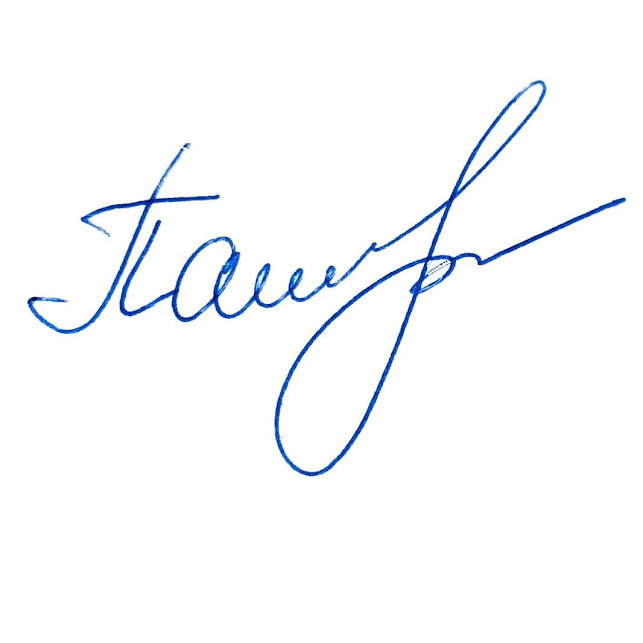 